Администрация МО «Усть-Коксинский район» информирует о возможности предоставления в аренду для индивидуального жилищного строительства следующих земельных участков:1) с кадастровым номером: 04:08:060401:142, с местоположением: Республика Алтай, Усть-Коксинский район, п. Мараловодка, ул. Катунская, д. 24А, площадью 1194 кв.м;2) с местоположением: Республика Алтай, Усть-Коксинский район, п. Мараловодка, ул. Скосарева, д. 25Г, площадью 1437 кв.м;3) с местоположением: Республика Алтай, Усть-Коксинский район, с. Банное, ул. Центральная, д. 1, площадью 2000 кв.м.Граждане, заинтересованные в предоставлении вышеуказанных земельных участков для указанных целей, вправе в течение тридцати дней со дня опубликования настоящего извещения подавать в администрацию МО «Усть - Коксинский район» заявления о намерении участвовать в аукционе на право заключения договора аренды.Заявления подаются в письменной форме заинтересованным лицом лично при наличии документа, удостоверяющего личность, либо уполномоченным представителем заявителя при наличии документа, подтверждающего права (полномочия) представителя, с приложением копий указанных документов, по адресу: Республика Алтай, Усть-Коксинский район, с. Усть-Кокса, ул. Харитошкина, д. 3. Дата окончания приема заявлений: 02.05.2023 г.Со схемами расположения вышеуказанных земельных участков можно ознакомиться  по адресу: с. Усть-Кокса, ул. Харитошкина, д. 6, в отделе архитектуры и земельных отношений администрации МО «Усть-Коксинский район, с 0900 до 1700 часов, по следующим дням: понедельник, среда (приемные дни), а также на официальном сайте администрации МО «Усть-Коксинский район» http://new.altay-ust-koksa.ru/ и сайте https://torgi.gov.ru.с. Банное, ул. Центральная, д. 1п. Мараловодка ул. Скосарева 25Г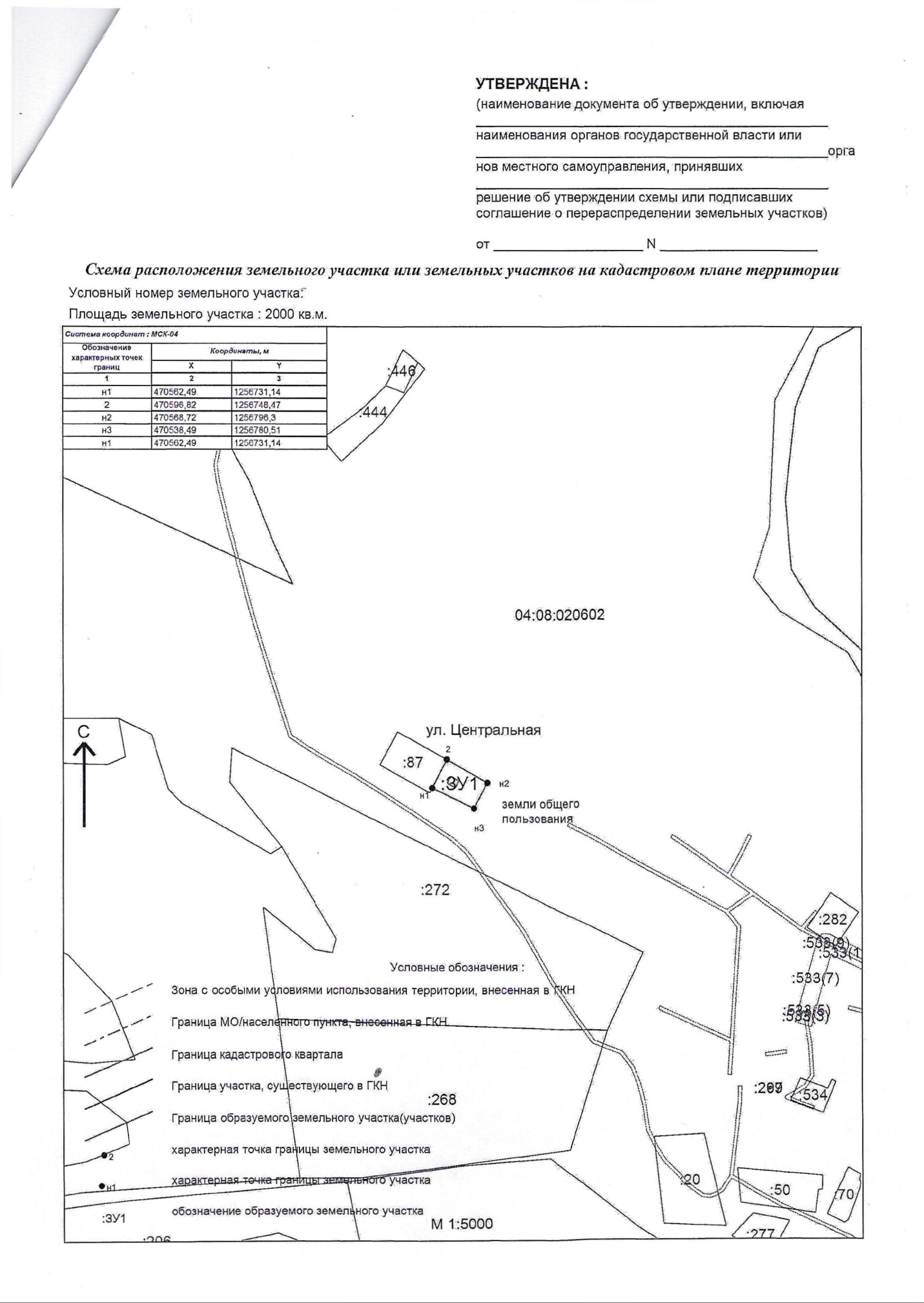 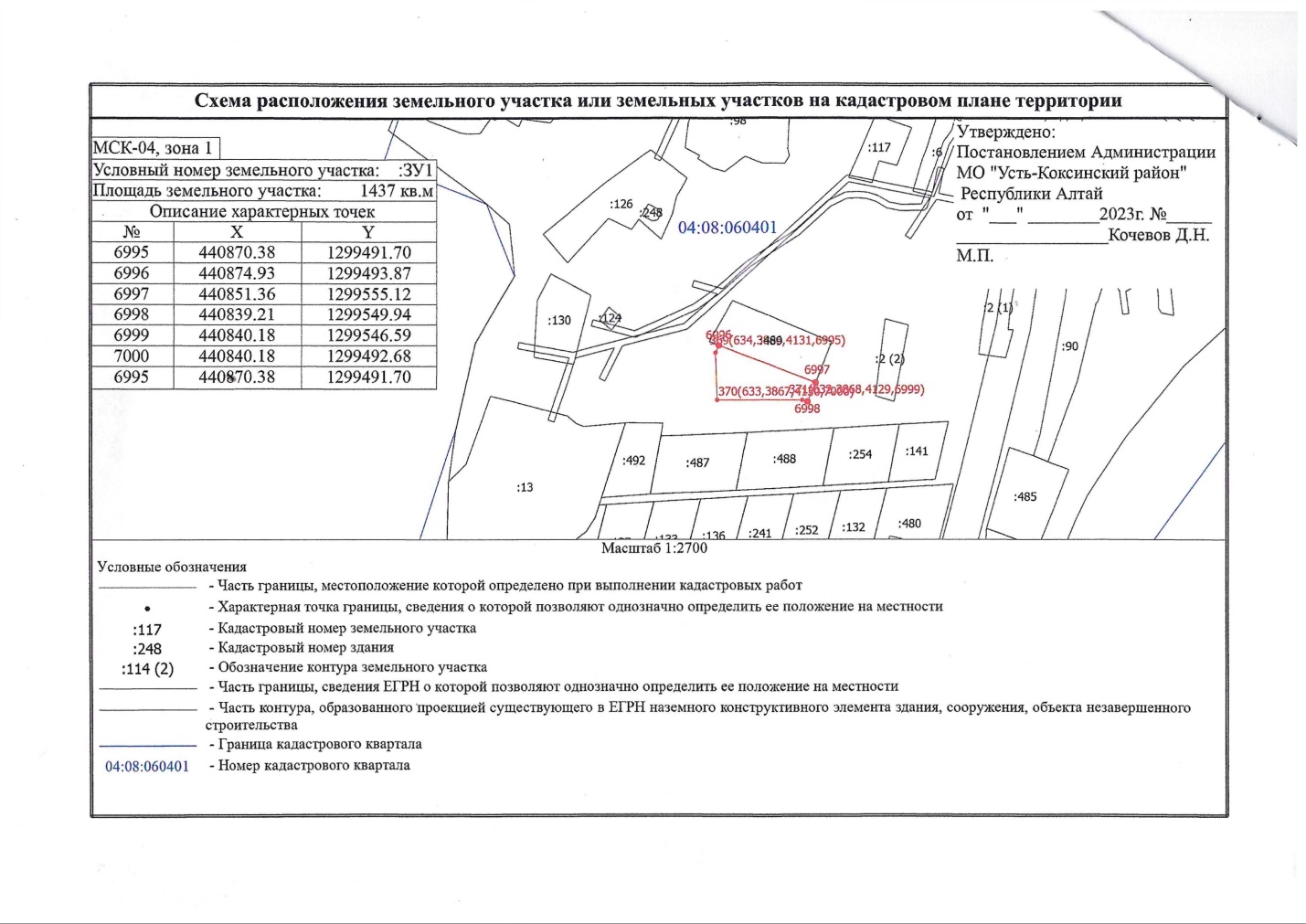 